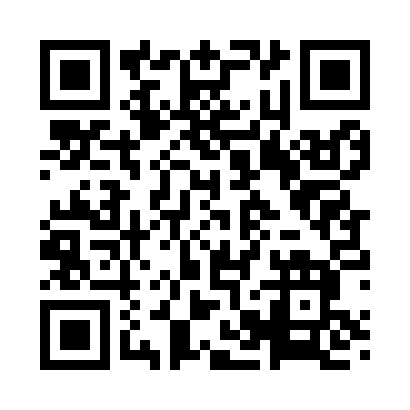 Prayer times for Summerdale, Alabama, USAMon 1 Jul 2024 - Wed 31 Jul 2024High Latitude Method: Angle Based RulePrayer Calculation Method: Islamic Society of North AmericaAsar Calculation Method: ShafiPrayer times provided by https://www.salahtimes.comDateDayFajrSunriseDhuhrAsrMaghribIsha1Mon4:345:5212:554:327:579:162Tue4:345:5312:554:327:579:163Wed4:355:5312:554:327:579:154Thu4:355:5412:554:327:579:155Fri4:365:5412:564:327:579:156Sat4:375:5512:564:337:579:157Sun4:375:5512:564:337:579:148Mon4:385:5612:564:337:569:149Tue4:385:5612:564:337:569:1410Wed4:395:5712:564:337:569:1311Thu4:405:5712:564:347:569:1312Fri4:405:5812:574:347:559:1213Sat4:415:5812:574:347:559:1214Sun4:425:5912:574:347:559:1115Mon4:425:5912:574:347:549:1116Tue4:436:0012:574:347:549:1017Wed4:446:0012:574:347:539:1018Thu4:456:0112:574:357:539:0919Fri4:456:0212:574:357:539:0920Sat4:466:0212:574:357:529:0821Sun4:476:0312:574:357:529:0722Mon4:486:0312:574:357:519:0623Tue4:496:0412:574:357:519:0624Wed4:496:0412:574:357:509:0525Thu4:506:0512:574:357:499:0426Fri4:516:0612:574:357:499:0327Sat4:526:0612:574:357:489:0228Sun4:536:0712:574:357:479:0229Mon4:536:0812:574:357:479:0130Tue4:546:0812:574:357:469:0031Wed4:556:0912:574:357:458:59